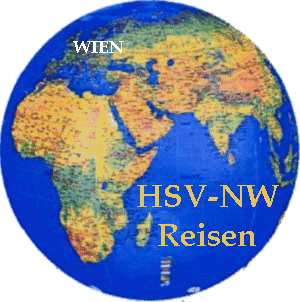 Gardasee Rundreise7.-11.November 2019ANMELDUNG NAME+TITEL:……………………………………………..Geburtstag:…………………………Vorname bitte gem. Eintragung im Reisepass !ADRESSE:………………………………………………………………………………………………TEL…………………………………… ……HANDY:………………………………………………..PASSNR.:…………………………………..E-MAIL:………………………………………………..BEGLEITPERSONNAME+TITEL:………………………………………… ………GEBURTSTAG:……………………..Vorname bitte gem. Eintragung im Reisepass !ADRESSE:………………………………………………………………………………………………TEL…………………………………… ……HANDY:…………………………………………………PASSNR.:…………………………………..E-MAIL:………………………………………………..□ DOPPELBETTZIMMER □ EINZELBETTZIMMER (AUFZAHLUNG € 85,-)ANZAHLUNG: € 150,-  pro Person  BITTE MIT ANMELDUNG überweisenANMELDEFRIST SPÄTESTENS BIS 30.5.2019 (begrenzte Plätze)UM UBERWEISUNG AUF IBAN: AT65 2011 1824 3457 9001Travelio Reisen GmbH, VERWENDUNGSZWECK „Gardasee“ WIRD GEBETEN.RESTZAHLUNG: € 399,- BIS SPATESTENS 1.Oktober 2019DATUM:…………………. UNTERSCHRIFT:…………………………Bitte um Rücksendung an: michaela.gronemann@travelio.at oder michaela.gronemann@aon.atTel.: 0664 7337 4865Adresse: Travelio Reisen GmbH, Feldgasse 6a, 2100 Stetten 